Kriterium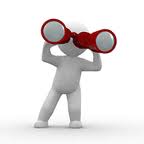 Kriterium perfekt umgesetzt, weil...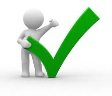 Kriterium ist zwar da,aber...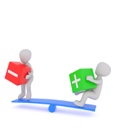 Das Kriterium fehlt.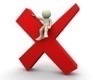 Ziele zur Optimierung: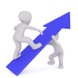 Schritttechnik(Werden die Schritte deutlich und genau ausgeführt, sodass sie erkennbar sind?)Zuerst:Dann:Kopplungsfähigkeit(Werden die Armbewegungen koordiniert und gleichzeitig zu den Beinbewegungen ausgeführt?)Zuerst:Dann:Körperspannung(Werden die Bewegungen zu Ende getanzt und mit Dynamik ausgeführt?)Zuerst:Dann: